PROJEKT INDYWIDUALNY:TRICERATOPS nr kat.: 1237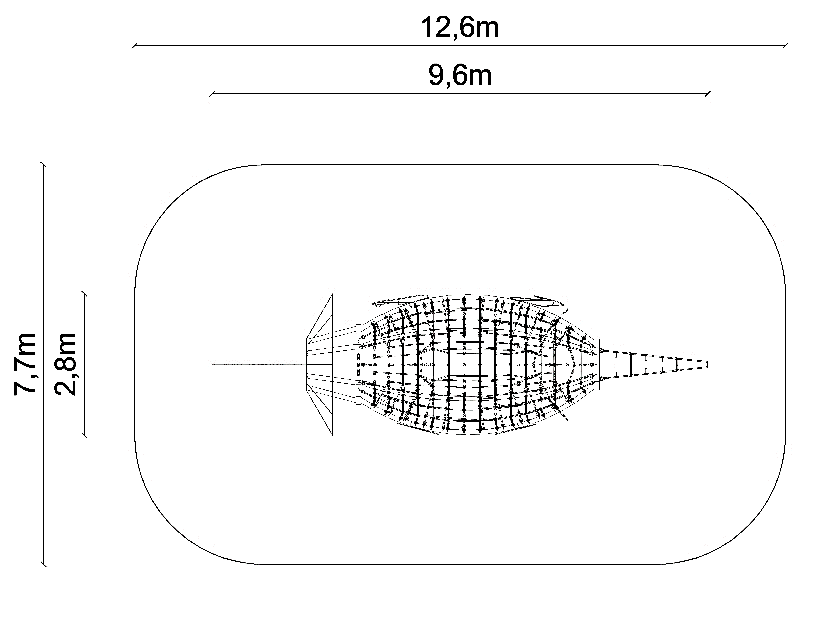 Wymiary urządzenia:Długość: 9,6 m,Szerokość: 2,8 m,Wysokość: 3,2 m,Przestrzeń minimalna: 12,6 x 7,7 m.Wysokość swobodnego upadku: max. 3,0 m. Głębokość posadowienia: 1,0 m.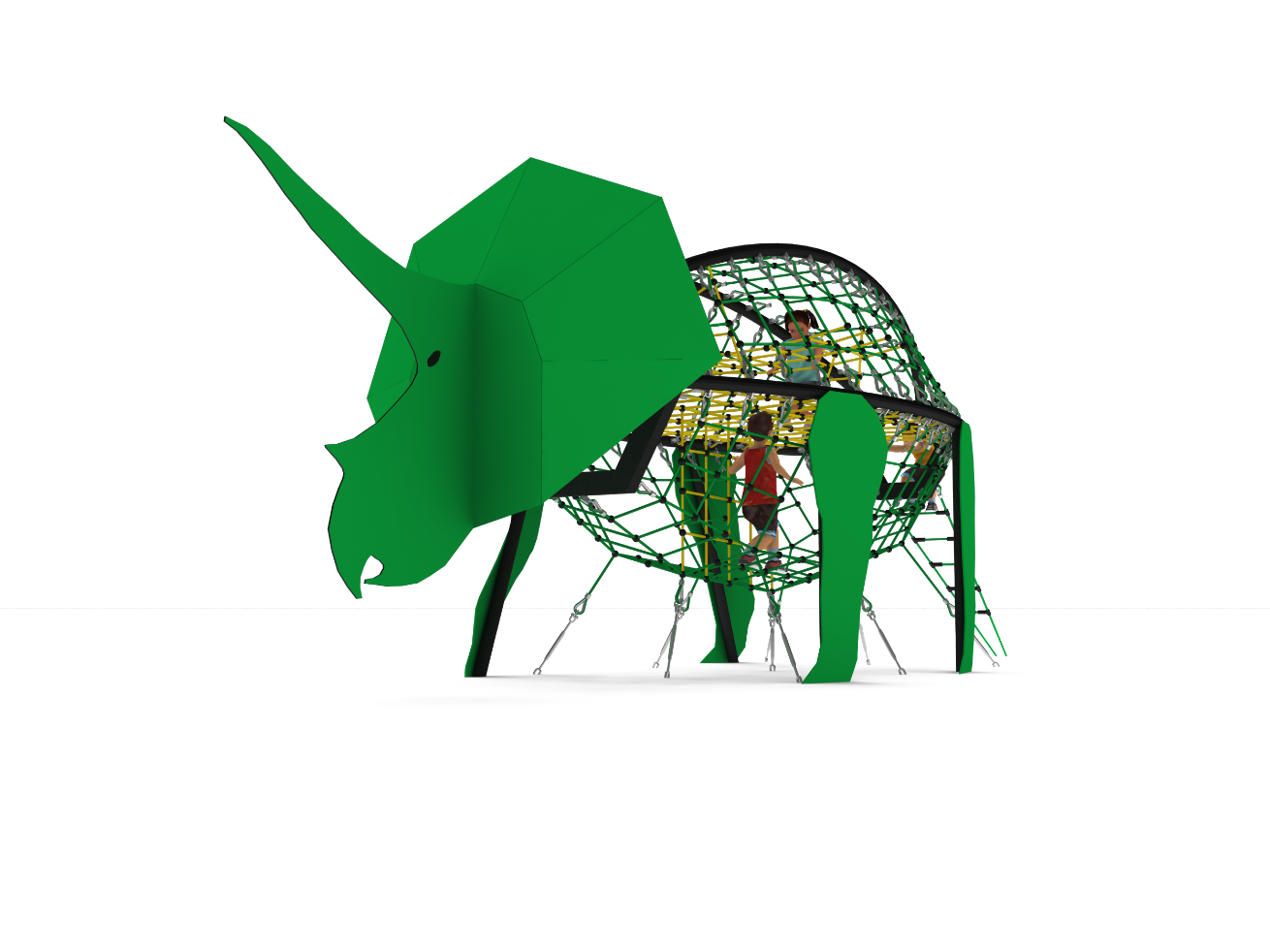 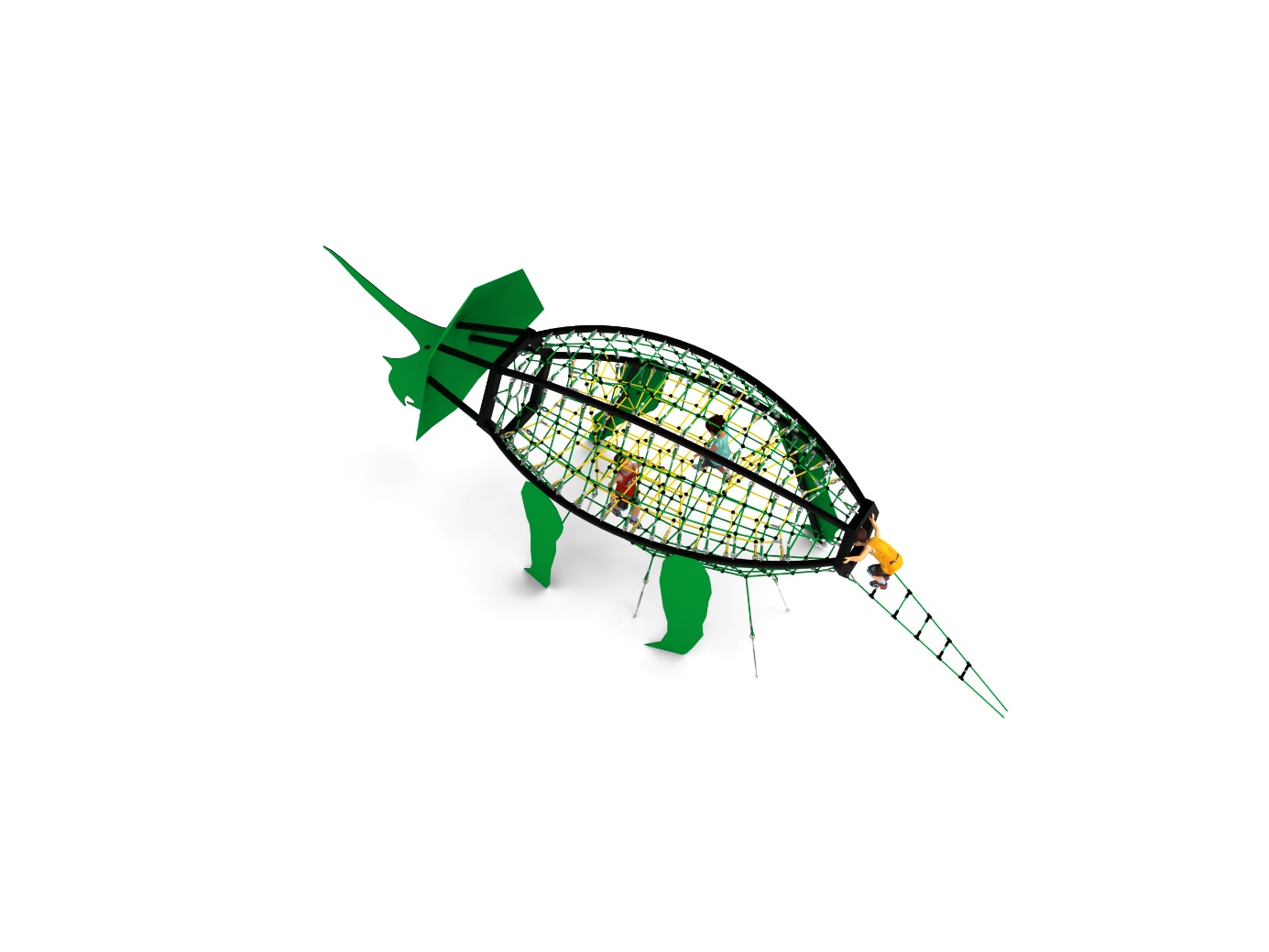 Wytyczne dotyczące materiałów i technologii wykonania urządzenia.Głównym elementem konstrukcyjnym są rury stalowe o średnicy 88,9 mm, zabezpieczone przed korozją poprzez cynkowanie ogniowe oraz malowanie proszkowe. Urządzenie zakotwione jest w gruncie poprzez stopy fundamentowe, które posadowione są na głębokości 1,0 m. Stopy fundamentowe wykonane są z betonu C25/30. Głowa dinozaura wykonana jest z blachy stalowej. Nogi wykonane z rury stalowej ozdobione płytami HPL o zastosowaniu zewnętrznym i grubości 10 mm.  Siatki linowe wykonane są z liny poliamidowej, plecionej, klejonej wzmocnionej strunami stalowymi ocynkowanymi galwanicznie. Średnica liny wynosi 18 mm. Elementy łączące liny ze sobą wykonane są z tworzywa sztucznego, stali nierdzewnej i aluminium.Obszar upadku urządzenia powinien zostać wykonany na nawierzchni zgodnie z normą PN EN 1176- 1:2017. Do wykonania montażu niezbędna jest możliwość dojazdu ciężkiego sprzętu budowlanego.W trosce o bezpieczeństwo dzieci oraz jakość urządzeń wymaga się, aby urządzenia posiadały certyfikat na zgodność z normami PN EN 1176-1:2017, PN EN 1176-11:2014-11 wydane w systemie akredytowanym przez Państwowe Centrum Akredytacji lub krajowej jednostki akredytującej pozostałych Państw członkowskich, zgodnie z Rozporządzeniem Parlamentu Europejskiego i Rady Unii Europejskiej (WE) nr 765/2008”.